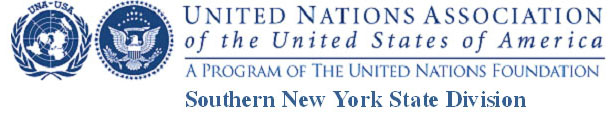 The United Nations Turns 70: Why is it Important?CHECKLIST OF MATERIALS	Guidelines:  These describe the contest eligibility and rules and the due date (April 10).	Video:	Upload to YouTube, following instructions in Guidelines.	Application form: Attach the completed application to the email when you send in the URL of your YouTube Video.Parent/Legal Guardian or Age 18+ Consent Form:  See submission instructions at the bottom of those forms.	Photo / Audio-Visual / Copyright Release Form(s):  Attach these to the email when yousend in the URL of your YouTube video  (or you may mail them – see the form).If you have questions, you may email:  videocontest@unasouthernny.org    Be sure to put “question” In the subject line.  We will try to answer in a timely manner.